 MSMSUP106: Work in a team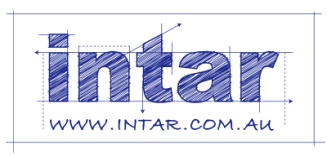 Summary of evidencePractical demonstrationsThe assessor should tick the appropriate boxes below to confirm that that the candidate has demonstrated the performance and knowledge evidence requirements for this unit. Where a candidate does not satisfactorily demonstrate one or more of these requirements, the assessor should mark the corresponding box with a cross, and provide further comments underneath in the ‘Assessor’s comments’ section.Third party sign-offThe candidate’s workplace supervisor or line manager should tick the boxes below to verify that the candidate has consistently demonstrated these performance criteria over a period of time and in a range of contexts. If any of the performance criteria have not been properly demonstrated, the supervisor should discuss the matter with the assessor and decide on an appropriate course of action. This checklist is taken from the ‘Performance Evidence’ criteria in the ‘Assessment requirements’ section of the unit of competency. Recognition of prior learningThe assessor should list any recognition of prior learning (RPL) evidence that has been used to support a judgement of competency in this unit. Evidence may include previous training, accreditations, work experience or other pursuits where the candidate has gained relevant skills or knowledge. The assessor must sight all original documents or certified copies being presented as evidence, and keep a copy on file with this assessment tool. Candidate’s nameContactAssessor’s nameContactSupervisor’s nameContact‘Communication and teams’ workbook – satisfactorily completed‘Communication and teams’ workbook – satisfactorily completed‘Communication and teams’ workbook – satisfactorily completed‘Communication and teams’ workbook – satisfactorily completedLearning activitiesYesAssignmentYesSection 1: Communicating with othersAssignment 2. Working in teamsSection 2: Working in teamsAssignment 2. Working in teamsOther evidence (see following pages for details)SatisfactoryPractical demonstrations – including performance and knowledge evidenceThird party sign-off – confirming the candidate’s consistent on-the-job performanceRPL evidence – listing previous accreditations, portfolios or other RPL evidence Assessment resultCompetent                           Not yet competent  Competent                           Not yet competent  Competent                           Not yet competent  Statement: I agree that I was ready to be assessed and the assessment process was explained to meStatement: I agree that I was ready to be assessed and the assessment process was explained to meStatement: I agree that I was ready to be assessed and the assessment process was explained to meStatement: I agree that I was ready to be assessed and the assessment process was explained to meCandidate’s signatureDateAssessor’s commentsAssessor’s commentsAssessed in conjunction with: MSMSUP102: Communicate in the workplace  	Yes      No Assessed in conjunction with: MSMSUP102: Communicate in the workplace  	Yes      No Assessed in conjunction with: MSMSUP102: Communicate in the workplace  	Yes      No Assessed in conjunction with: MSMSUP102: Communicate in the workplace  	Yes      No Assessed in conjunction with: MSMSUP102: Communicate in the workplace  	Yes      No Assessed in conjunction with: MSMSUP102: Communicate in the workplace  	Yes      No Assessor’s signatureDateDatePerformance evidence – the candidate has demonstrated their ability to:ConfirmedIdentify own tasks within team requirementsIdentify components of tasksPlan, prioritise and organise activities in accordance with instructionsUse communication and interpersonal skills with team members, team leaders and supervisors Complete workplace recordsKnowledge evidence – the candidate has demonstrated their understanding of:ConfirmedOrganisation procedures, including:relevant proceduresrecord keeping requirementsOwn role in team and meeting team requirements and the role of other team members, team leaders and supervisorsCompany work standards and how the team contributes to themInterpersonal/communication techniques that promote effective teamwork.Assessor’s commentsDate/s of demonstrations: 	Location/s:Description:Performance evidence – Supervisor’s statement: I acknowledge that the candidate has confirmed their competence in the workplace by demonstrating their ability to:ConfirmedIdentify own tasks within team requirementsIdentify components of tasksPlan, prioritise and organise activities in accordance with instructionsUse communication and interpersonal skills with team members, team leaders and supervisors Complete workplace recordsSupervisor’s comments (including period of observation in the workplace)Supervisor’s comments (including period of observation in the workplace)Supervisor’s comments (including period of observation in the workplace)Supervisor’s comments (including period of observation in the workplace)Supervisor’s signatureDateRPL evidence presented